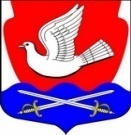 АДМИНИСТРАЦИЯМУНИЦИПАЛЬНОГО ОБРАЗОВАНИЯИССАДСКОЕ СЕЛЬСКОЕ ПОСЕЛЕНИЕВОЛХОВСКОГО МУНИЦИПАЛЬНОГО РАЙОНАЛЕНИНГРАДСКОЙ ОБЛАСТИПОСТАНОВЛЕНИЕ                            от 10 апреля 2019года                № 83Об утверждении стоимости общей площади жилья в муниципальном образовании Иссадское сельское поселение Волховского муниципального района Ленинградской области на второй квартал 2019 года       В соответствии с методическими рекомендациями по определению стоимости одного квадратного метра общей площади жилья в муниципальных образованиях Ленинградской области и стоимости одного квадратного метра общей площади в сельской местности Ленинградской области, утвержденнымиРаспоряжением Комитета по строительству Ленинградской области от 04.12.2015 года № 552 «О мерах по обеспечению осуществления полномочий комитета по строительству Ленинградской области по расчету размера субсидий и социальных выплат, предоставляемых за счет средств областного бюджета Ленинградской области, администрация постановляет:1. Утвердить стоимость 1 кв.метра общей площади жилья на второй квартал 2019 года на территории муниципального образования   Иссадское сельское поселение  Волховского муниципального района Ленинградской области в  размере  36616 рубля (Тридцать шесть тысяч шестьсот шестнадцать рублей).2.Данное постановление  опубликовать в газете «Волховские огни» и разместить на официальном сайте администрации Иссадское сельское поселение.3.Настоящее постановление вступает в силу со дня его опубликования.4.Контроль за исполнением настоящего постановления оставляю за собой.Глава администрации МО Иссадское сельское поселение:                       Н.Б.Васильева                           Приложение № 1  к постановлению главы администрацииМО Иссадское сельское поселение                                                                                           №83 от 10 апреля  2019 г.Определение стоимости  1 кв.метра общей площади жилого помещения по муниципальному образованию   Иссадское сельское поселение на второй квартал 2019 года1. Расчет стоимости одного квадратного метра общей площади жилья на территории муниципального образования Иссадское сельское поселение используются следующие исходные данные:- стоимость одного квадратного метра площади жилья на территории поселения, городского округа Ленинградской области согласно договорам на приобретение (строительство) жилых помещений на территории соответствующего муниципального образования, представленным участниками жилищных программ, действующих на территории Ленинградской области (Ст_дог);- стоимость одного квадратного метра площади жилья на территории поселения, городского округа Ленинградской области согласно  сведениям риэлторских организаций и кредитных организаций (банков), предоставленным официально или опубликованным в средствам массовой информации, применительно к территории соответствующего муниципального (Ст_кред);- стоимость одного квадратного метра площади жилья на территории поселения, городского округа Ленинградской области согласно  сведениям застройщиков, осуществляющих строительство на территории соответствующего муниципального (Ст_строй);- стоимость одного квадратного метра площади жилья на территории поселения, городского округа Ленинградской области согласно  сведениям от подразделений территориального органа Федеральной службы государственной статистики по Санкт-Петербургу и Ленинградской области применительно к территории соответствующего муниципального (Ст_стат).2. Расчет стоимости одного квадратного метра общей площади жилья на территории муниципального образования Иссадское сельское поселение производится по формуле:Ст дог х 0,92  + Сткред х 0,92+  Стстат +Ст строй Ср квм = _________________________________________________,NСТ квм = СР_квм х К_дефл,где:0,92 -коэффициент, учитывающий долю затрат покупателя,  направленную на оплату риэлторов, нотариусов, государственной пошлины и других затрат(методика определения норматива стоимости  общей площади жилья по Российской Федерации, утвержденной приказом Министерства регионального развития Российской Федерации от 12 апреля 2006 года № 34);N - количество показателей,  используемых при расчете;К_дефл – индекс цен производителей (раздел капитальные вложения (инвестиции), определяемый уполномоченным федеральным органом исполнительной власти на расчетный квартал – 102,4.                   37845 х 0,92+20000,00 х 0,92  + 43368,41  + 45685,00	Срквм=------------------------------------------------------------------------ =  36325  руб.                                       4                                                                 СТквм=  Ср квм  х  Кдефл,где СТквм – норматив стоимости 1 кв. метра общей площади на 2 квартал 2019 года с учетом индексов – дефляторов;СТквм =36325 х 100,8 = 36616  руб.